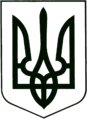 УКРАЇНА
МОГИЛІВ-ПОДІЛЬСЬКА МІСЬКА РАДА
ВІННИЦЬКОЇ ОБЛАСТІР І Ш Е Н Н Я №238Про внесення змін до рішення 5 сесії Могилів - Подільської міської ради   8 скликання від 25.03.2021 року №152 «Про передачу функцій замовника, надання згоди на проведення будівельних робіт, надання згоди на укладання договору про встановлення права користування земельною ділянкою для забудови (суперфіцію)»Відповідно до пункту 34 частини 1 статті 26, частини 5 статті 60 Закону України "Про місцеве самоврядування в Україні», статей 78, 102-1, 122, 123 Земельного кодексу України, постанови Кабінету Міністрів України від 13 квітня 2011 року №466 «Деякі питання виконання підготовчих і будівельних робіт" (зі змінами), переліку об'єктів національної ініціативи Президента України «Велике будівництво», листа заступника Голови обласної державної адміністрації від 19.03.2021 року №01.01-54/449, розпорядження голови Вінницької обласної Державної адміністрації від 08.04.2021 року №303 «Про визначення замовником», -                                    міська рада ВИРІШИЛА:Внести зміни до рішення 5 сесії Могилів - Подільської міської ради 8 скликання від 25.03.2021 року №152 "Про передачу функцій замовника, надання згоди на проведення будівельних робіт, надання згоди на укладання договору про встановлення права користування земельною ділянкою для забудови (суперфіцію)", а саме виклавши пункти 1, 2, 3, 4 в новій редакції:«- п.1. Передати функції замовника по об'єкту будівництва "Реконструкція приміщення будівлі (літ. А, Б, В) гімназії під плавальний басейн з критою ванною 25х8,5 м по вул. Шолом Алейхема, 1, м. Могилів - Подільський Вінницької області" від Управління освіти міської ради до Державного підприємства "Архітектурно - будівельний інжиніринг", ЄДРПОУ: 31325005.- п.2. Управлінню освіти міської ради передати згідно норм діючого законодавства проектно - кошторисну документацію, виконавчу документацію та експертний звіт по об'єкту будівництва "Реконструкція приміщення будівлі (літ. А, Б, В) гімназії під плавальний басейн з критою ванною 25х8,5 м по вул. Шолом Алейхема, 1, м. Могилів - Подільський Вінницької області" Державному підприємству "Архітектурно - будівельний інжиніринг", ЄДРПОУ: 31325005.- п.3. Надати згоду Державному підприємству "Архітектурно - будівельний інжиніринг", ЄДРПОУ: 31325005 на проведення будівельних робіт по об'єкту «Реконструкція приміщення будівлі (літ. А, Б, В) гімназії під плавальний басейн з критою ванною 25х8,5 м по вул. Шолом Алейхема, 1, м. Могилів -Подільський Вінницької області».- п.4. Надати дозвіл Могилів - Подільський міській раді в особі міського голови Глухманюка Г.Г. на укладення договору про встановлення права користування земельною ділянкою для забудови (суперфіцію), площею 0,2372 га (кадастровий номер 0510400000:00:004:1378), розташованої за адресою: 24000, Вінницька область, м. Могилів - Подільський, вул. Шолом Алейхема,1, для виконання будівельних робіт по об'єкту «Реконструкція приміщення будівлі (літ. А, Б, В ) гімназії під плавальний басейн з критою ванною 25х8,5 м по вул. Шолом Алейхема, 1, м. Могилів - Подільський Вінницької області» із Державним підприємством "Архітектурно - будівельний інжиніринг", ЄДРПОУ: 31325005».2. Доповнити дане рішення пунктом 5 наступного змісту:«- п.5. Управлінню освіти міської ради внести зміни до мережі розпорядників і одержувачів коштів місцевого бюджету, визначивши Державне підприємство "Архітектурно - будівельний інжиніринг" (код ЄДРПОУ: 31325005) одержувачем коштів для здійснення видатків на оплату виконання будівельних робіт та інших необхідних заходів передбачених проектно -кошторисною та виконавчою документацією, експертним звітом по об'єкту будівництва «Реконструкція приміщення будівлі (літ. А, Б, В) гімназії під плавальний басейн з критою ванною 25х8,5 м по вул. Шолом Алейхема, 1, м. Могилів - Подільський Вінницької області».3. Пункти 5, 5.1, 5.2, 6 даного рішення вважати пунктами 6, 6.1, 6.2, 7.4. Контроль за виконанням цього рішення покласти на першого заступника міського голови Безмешука П.О. та на постійну комісію міської ради з питань комунальної власності, житлово - комунального господарства, енергозбереження та транспорту (Гаврильченко Г.М.). Міський голова                                                 Геннадій ГЛУХМАНЮКВід 12.05.2021р.7 сесії8 скликання